แบบรายงานผลการดำเนินงานกิจกรรมจิตอาสาพัฒนา “ปราจีนบุรีเมืองสะอาด”เดือน ตุลาคม ๒๕๖๕1. หน่วยงาน : องค์การบริหารส่วนตำบลศรีมหาโพธิ2. วันเวลาที่ปฏิบัติ : วันที่ ๒๗ ตุลาคม ๒๕๖๕  เวลา 10.๐๐ น.3. สถานที่ :  ณ ศูนย์พัฒนาเด็กเล็กหนองหอยและวัดหนองหอย หมู่ ๑0 ต.ศรีมหาโพธิ อ.ศรีมหาโพธิ จ.ปราจีนบุรี4. รายละเอียดการปฏิบัติ : เมื่อวันที่ วันที่ ๒๗ ตุลาคม ๒๕๖๕  เวลา 10.๐๐ น. นายสว่าง คล่องแคล่ว ปลัดองค์การบริหารส่วนตำบลศรีมหาโพธิ พร้อมด้วยบุคลากรองค์การบริหารส่วนตำบลศรีมหาโพธิ ร่วมกับประชาชนจิตอาสาในพื้นที่ประมาณ 30 คน จัดกิจกรรมจิตอาสาทำความสะอาดพื้นที่ ศูนย์พัฒนาเด็กเล็กหนองหอย และวัดหนองหอย หมู่ ๑0 ต.ศรีมหาโพธิ อ.ศรีมหาโพธิ จ.ปราจีนบุรี5. ผลการปฏิบัติ : เป็นไปด้วยความเรียบร้อย6. ปัญหา/อุปสรรค : ไม่มีรายงานภาพกิจกรรมจิตอาสาพัฒนา “ปราจีนบุรีเมืองสะอาด”วันที่ ๒7 ตุลาคม ๒๕๖๕  เวลา 10.๐๐ น.	ณ ศูนย์พัฒนาเด็กเล็กหนองหอย และวัดหนองหอย หมู่ ๑0 ต.ศรีมหาโพธิ อ.ศรีมหาโพธิ จ.ปราจีนบุรีภาพก่อนทำกิจกรรม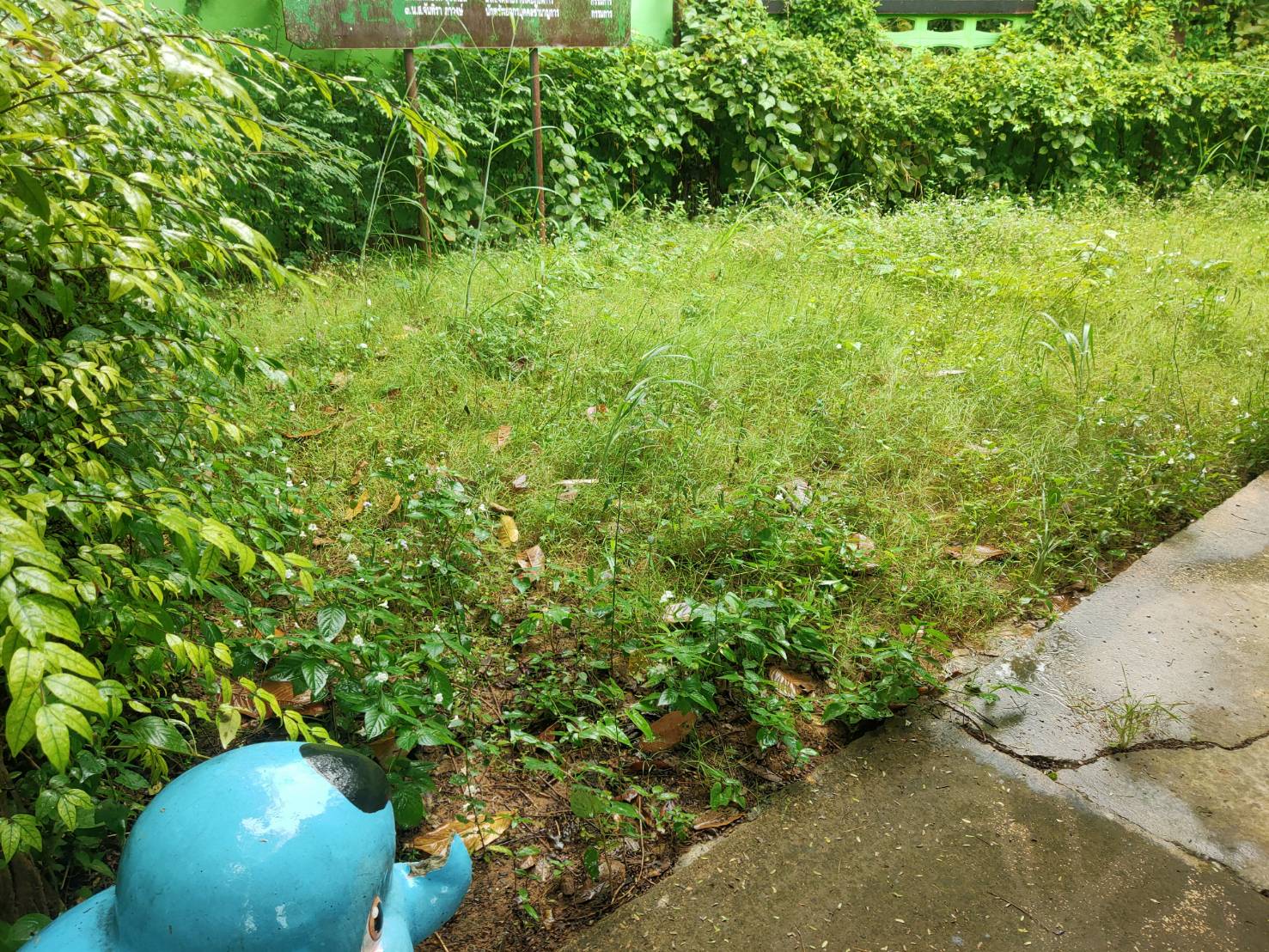 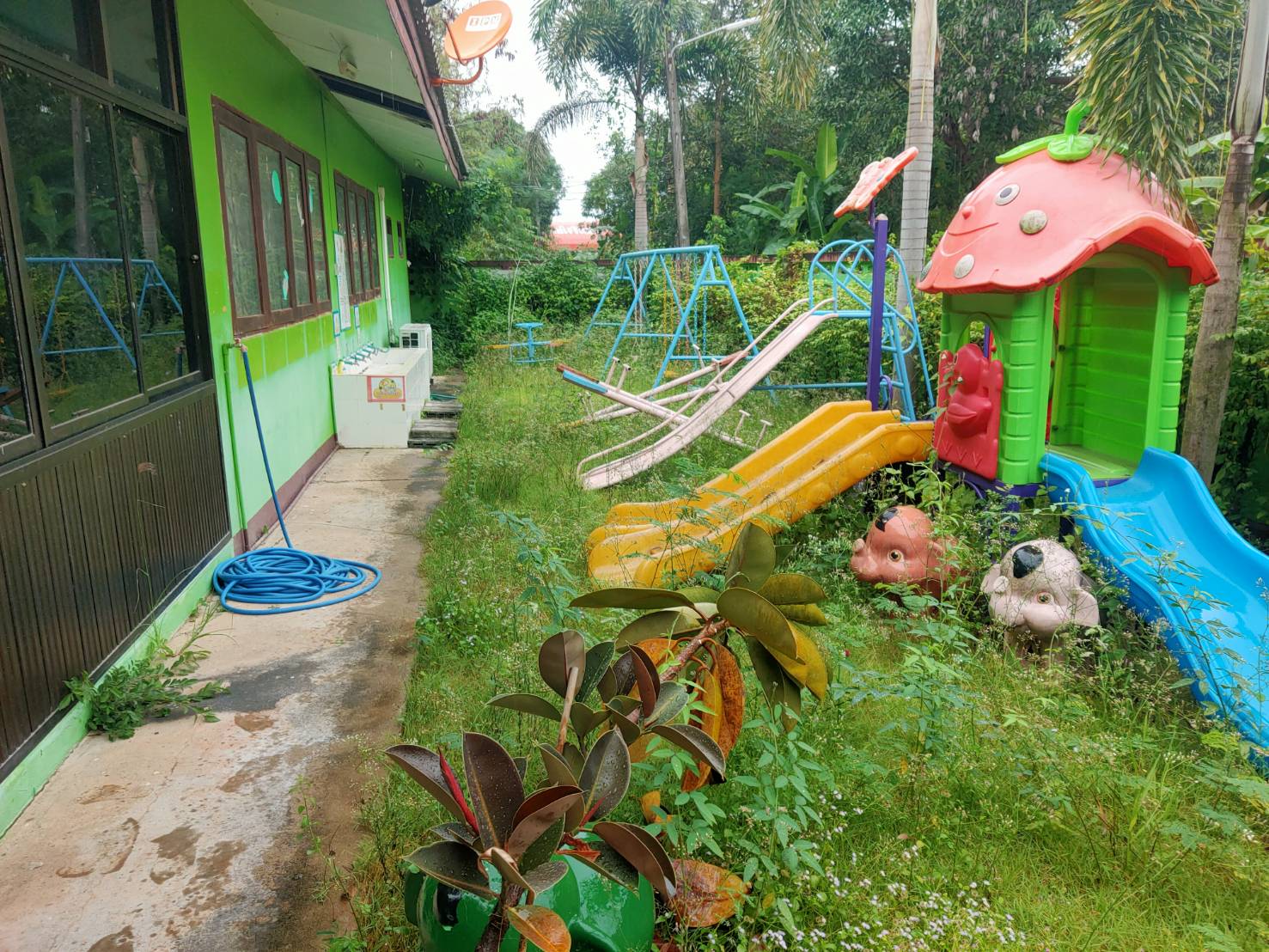 ขณะดำเนินกิจกรรม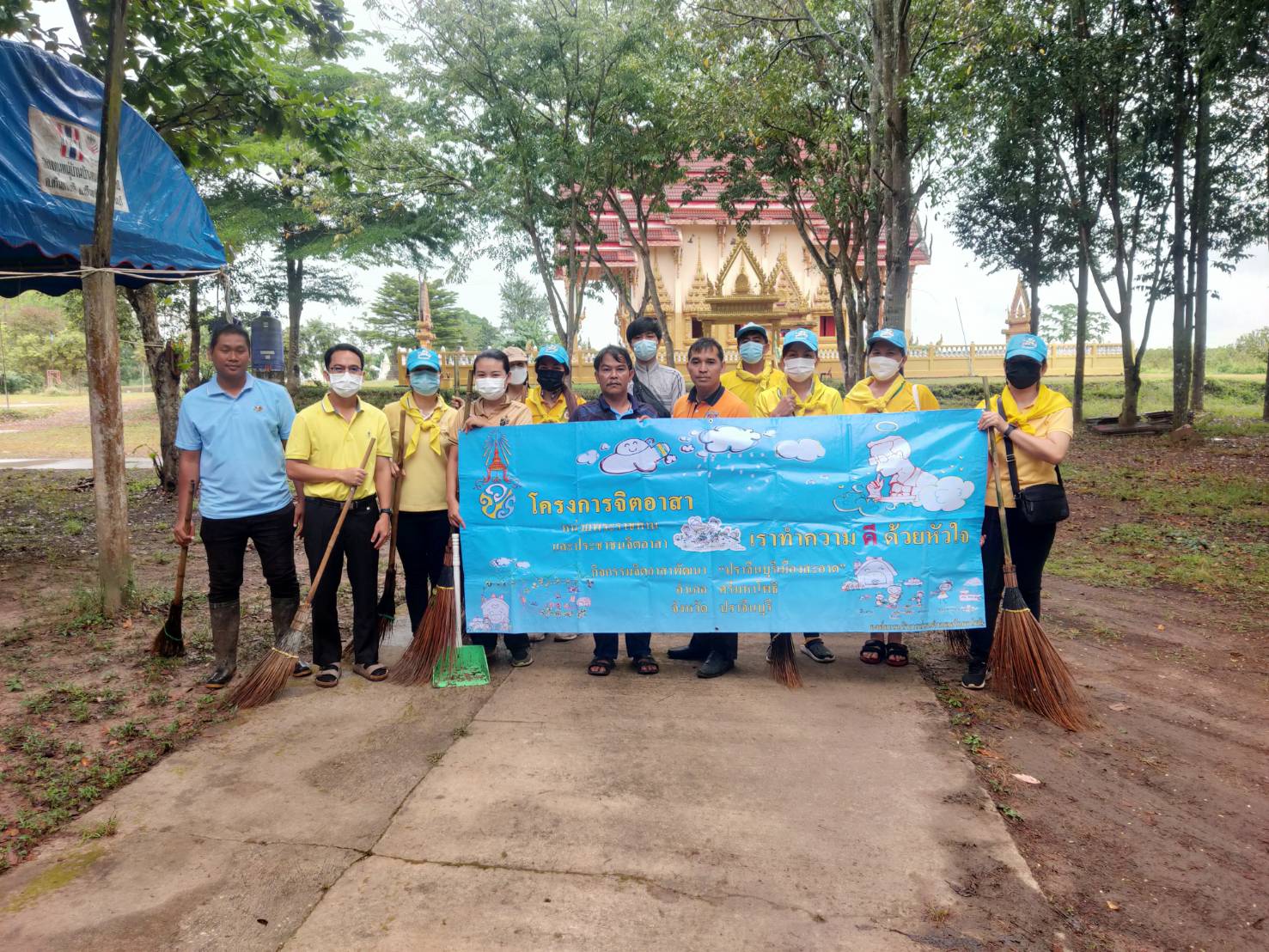 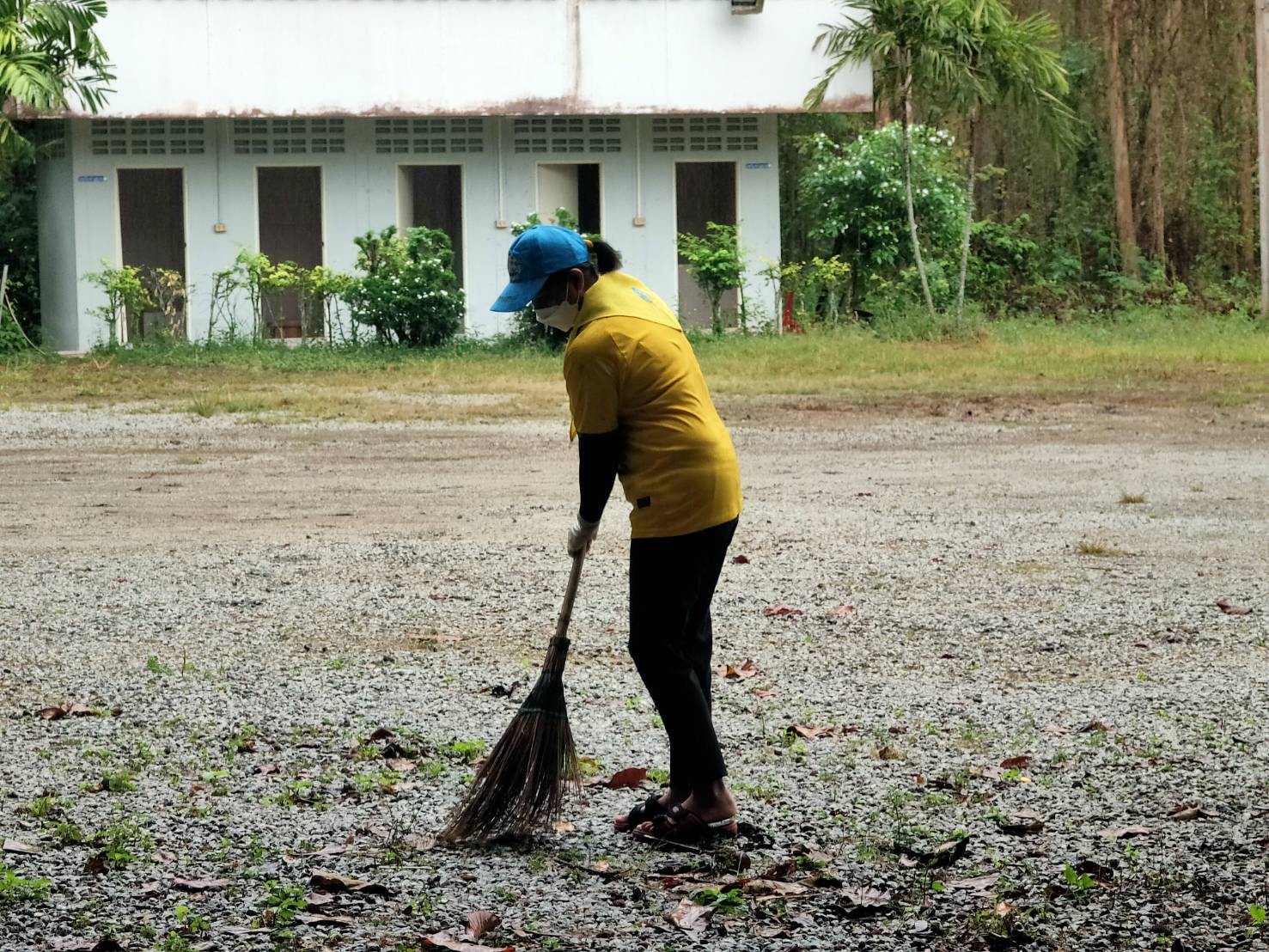 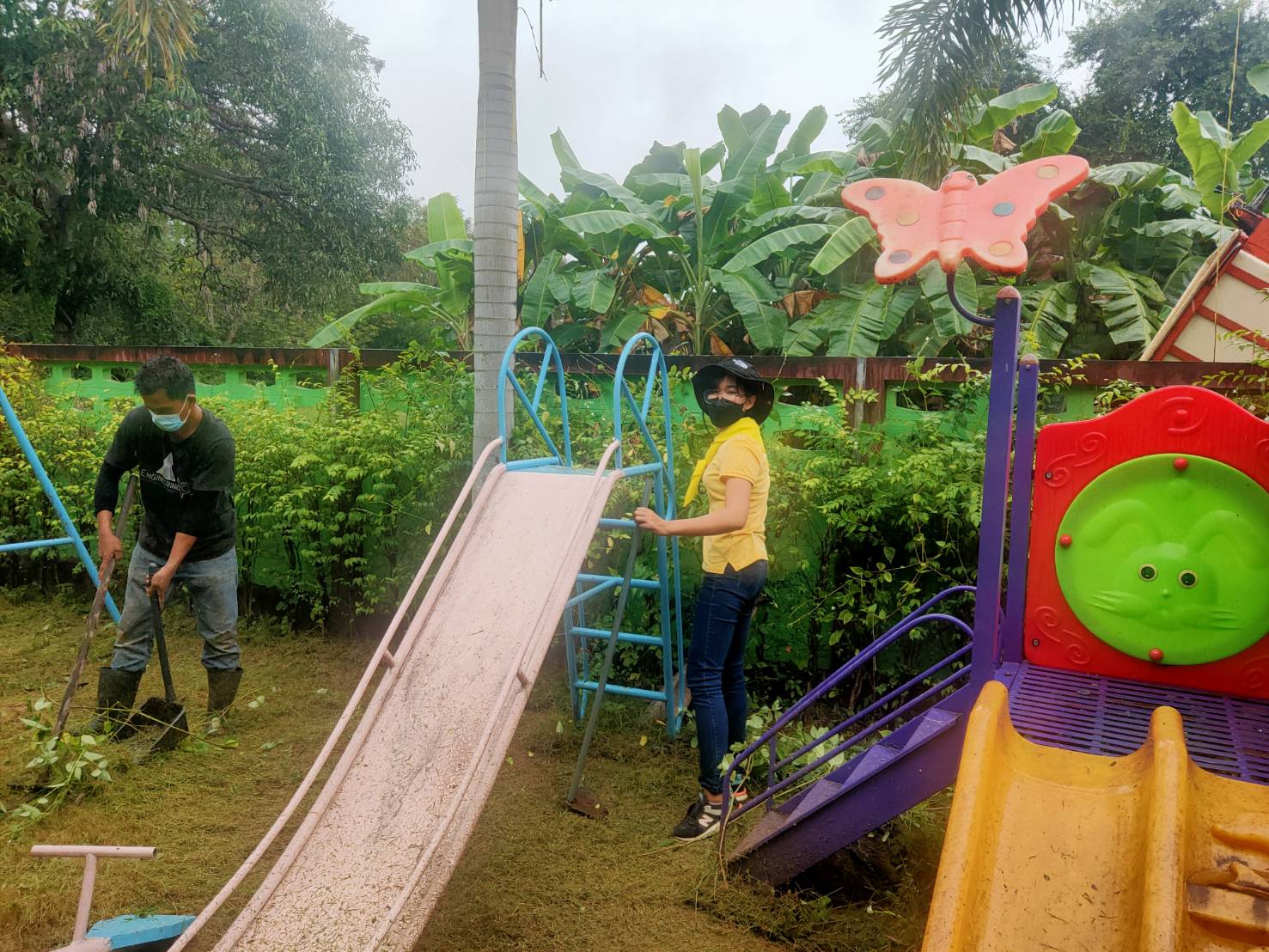 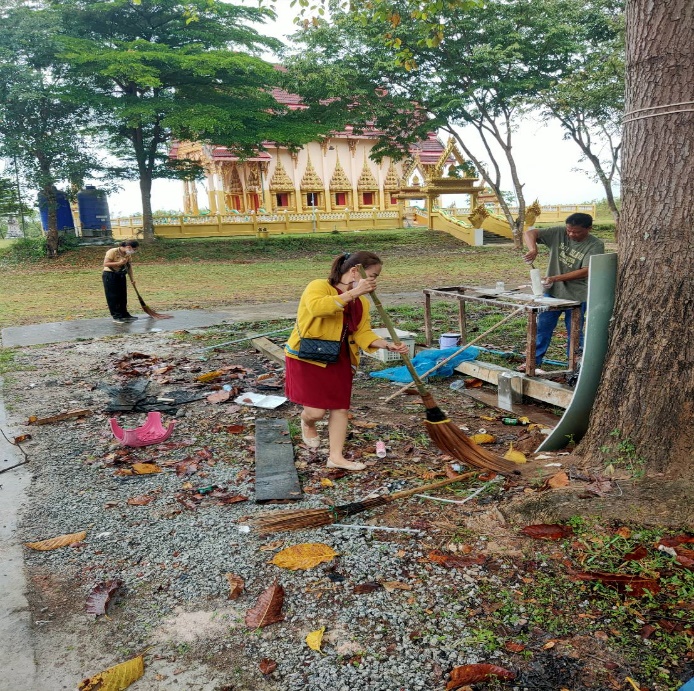 หลังดำเนินกิจกรรม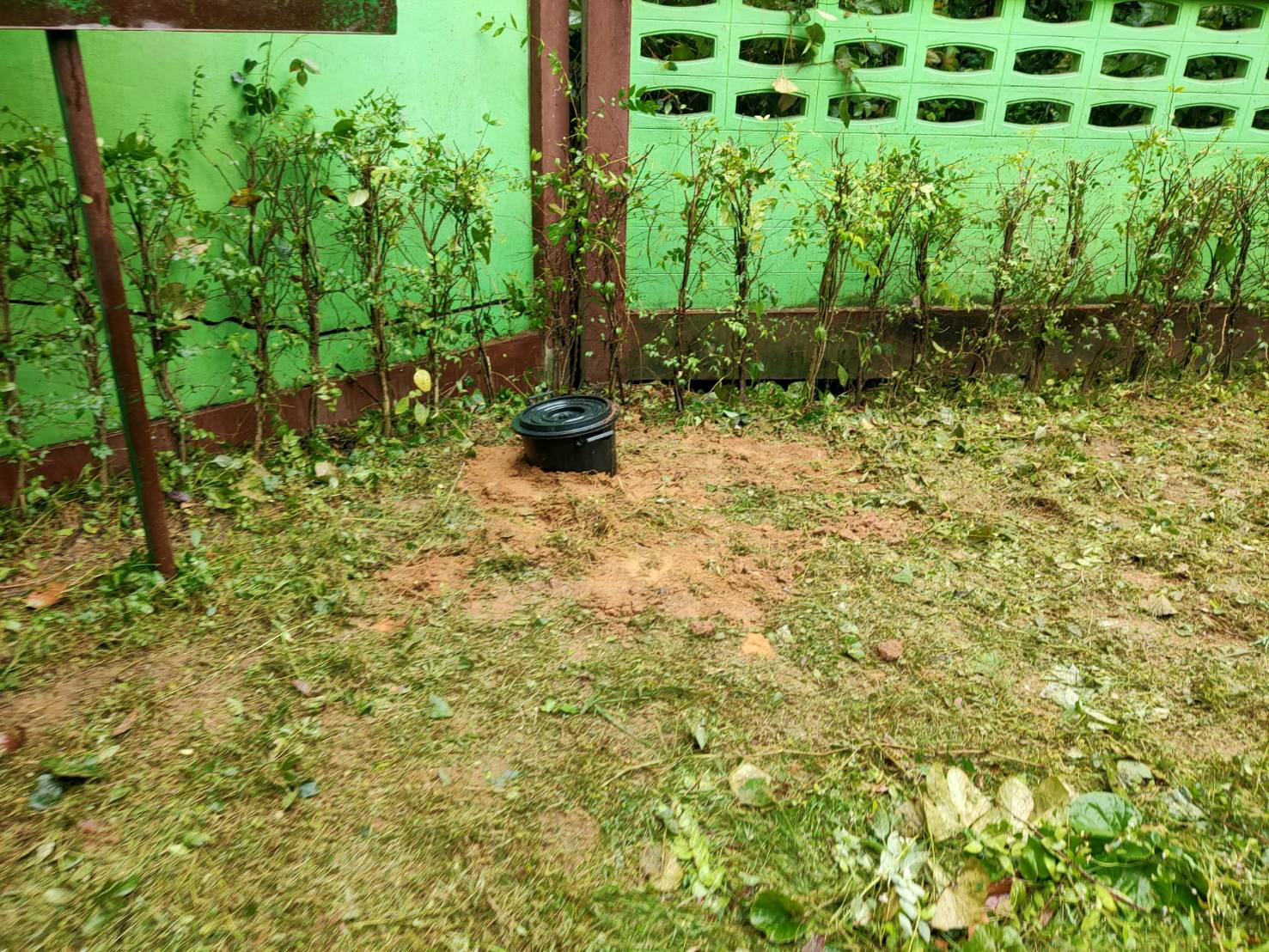 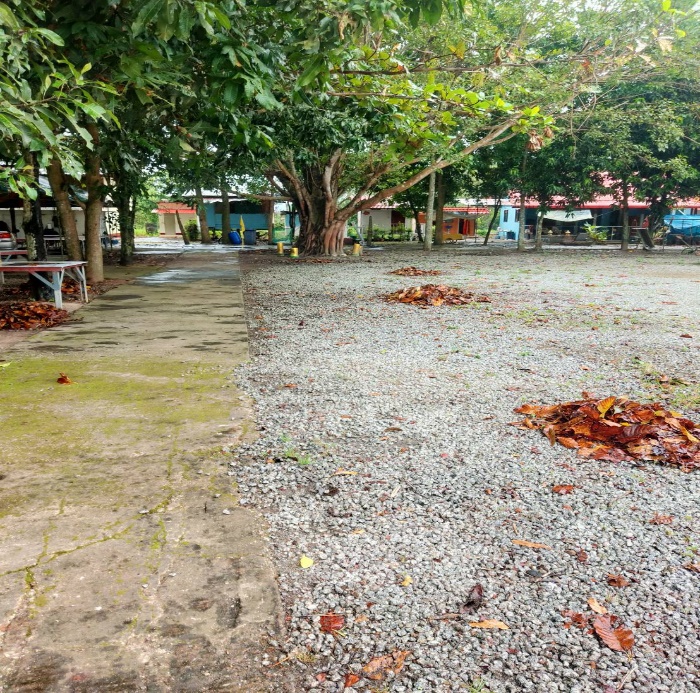 